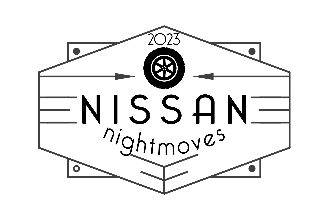 NISSAN NIGHTMOVES TRIALSaturday, June 17th, 2023Official Use OnlyOfficial Use OnlyNISSAN NIGHTMOVES TRIALSaturday, June 17th, 2023RECEIVED:NISSAN NIGHTMOVES TRIALSaturday, June 17th, 2023CAR NUMBER:Held under the provisions of the International Sporting Code of the FIA and the National Competition Rules of Motorsport AustraliaCOMPLETE ALL DETAILS IN FULL USING BLOCK LETTERSCAR NUMBER:SPONSOR DETAILS  (Appears on Entry List)SPONSOR DETAILS  (Appears on Entry List)Name:COMPETITOR DETAILSCOMPETITOR DETAILSCOMPETITOR DETAILSCOMPETITOR DETAILSCOMPETITOR DETAILSCOMPETITOR DETAILSCOMPETITOR DETAILSCOMPETITOR DETAILSCOMPETITOR DETAILSCOMPETITOR DETAILSCOMPETITOR DETAILSCOMPETITOR DETAILSCOMPETITOR DETAILSCOMPETITOR DETAILSCOMPETITOR DETAILSCOMPETITOR DETAILSName:Name:Is the Competitor the owner of the vehicle?Is the Competitor the owner of the vehicle?Is the Competitor the owner of the vehicle?Is the Competitor the owner of the vehicle?YesNothen owner’s name:then owner’s name:Postal Address:Postal Address:State:Postcode:Phone:(MobilePreferred)Email:Email:MA Licence Details:MA Licence Details:MA Licence Details:Licence Number:Licence Number:Licence Number:Expiry Date:Expiry Date:DRIVER DETAILSDRIVER DETAILSDRIVER DETAILSDRIVER DETAILSDRIVER DETAILSDRIVER DETAILSDRIVER DETAILSDRIVER DETAILSDRIVER DETAILSDRIVER DETAILSDRIVER DETAILSDRIVER DETAILSDRIVER DETAILSDRIVER DETAILSDRIVER DETAILSDRIVER DETAILSDRIVER DETAILSDRIVER DETAILSDRIVER DETAILSDRIVER DETAILSDRIVER DETAILSDRIVER DETAILSDRIVER DETAILSDRIVER DETAILSDRIVER DETAILSDRIVER DETAILSDRIVER DETAILSDRIVER DETAILSDRIVER DETAILSDRIVER DETAILSDRIVER DETAILSDRIVER DETAILSDRIVER DETAILSDRIVER DETAILSName:Name:Name:Postal Address:Postal Address:Postal Address:State:State:State:Postcode:Phone:(MobilePreferred)(MobilePreferred)Email:Email:Email:Email:Email:D.O.B:Do you hold a Provisional Licence (P Plates)?Do you hold a Provisional Licence (P Plates)?Do you hold a Provisional Licence (P Plates)?Do you hold a Provisional Licence (P Plates)?Do you hold a Provisional Licence (P Plates)?Do you hold a Provisional Licence (P Plates)?Do you hold a Provisional Licence (P Plates)?Do you hold a Provisional Licence (P Plates)?Do you hold a Provisional Licence (P Plates)?Do you hold a Provisional Licence (P Plates)?Do you hold a Provisional Licence (P Plates)?Do you hold a Provisional Licence (P Plates)?Do you hold a Provisional Licence (P Plates)?Do you hold a Provisional Licence (P Plates)?Do you hold a Provisional Licence (P Plates)?YesNoNoJunior Cup?Junior Cup?Junior Cup?Driver Grade:Driver Grade:(Check one)(Check one)AAABBBCDEFFI do NOT want to score Series Points in 2023I do NOT want to score Series Points in 2023I do NOT want to score Series Points in 2023I do NOT want to score Series Points in 2023I do NOT want to score Series Points in 2023I do NOT want to score Series Points in 2023I do NOT want to score Series Points in 2023I do NOT want to score Series Points in 2023I do NOT want to score Series Points in 2023I do NOT want to score Series Points in 2023Officiated at (event):Officiated at (event):Officiated at (event):Officiated at (event):Officiated at (event):Officiated at (event):Date:Date:Date:Date:Emergency Contact:Emergency Contact:Emergency Contact:Emergency Contact:Emergency Contact:Emergency Contact:Phone:Phone:Phone:Phone:Club Membership:Club Membership:Club Membership:Club Membership:Club Membership:Club:Club:Club:Club:Club:Number:Number:Number:Number:Number:Expiry Date:Expiry Date:Expiry Date:Expiry Date:Expiry Date:Civil Licence Details:Civil Licence Details:Civil Licence Details:Civil Licence Details:Civil Licence Details:Licence Number:Licence Number:Licence Number:Licence Number:Licence Number:Licence Number:Licence Number:Licence Number:Licence Number:Expiry Date:Expiry Date:Expiry Date:Expiry Date:Expiry Date:MA Licence Details:MA Licence Details:MA Licence Details:MA Licence Details:MA Licence Details:Licence Number:Licence Number:Licence Number:Licence Number:Licence Number:Licence Number:Licence Number:Licence Number:Licence Number:Expiry Date:Expiry Date:Expiry Date:Expiry Date:Expiry Date:NAVIGATOR DETAILSNAVIGATOR DETAILSNAVIGATOR DETAILSNAVIGATOR DETAILSNAVIGATOR DETAILSNAVIGATOR DETAILSNAVIGATOR DETAILSNAVIGATOR DETAILSNAVIGATOR DETAILSNAVIGATOR DETAILSNAVIGATOR DETAILSNAVIGATOR DETAILSNAVIGATOR DETAILSNAVIGATOR DETAILSNAVIGATOR DETAILSNAVIGATOR DETAILSNAVIGATOR DETAILSNAVIGATOR DETAILSNAVIGATOR DETAILSNAVIGATOR DETAILSNAVIGATOR DETAILSNAVIGATOR DETAILSNAVIGATOR DETAILSNAVIGATOR DETAILSNAVIGATOR DETAILSNAVIGATOR DETAILSNAVIGATOR DETAILSNAVIGATOR DETAILSNAVIGATOR DETAILSNAVIGATOR DETAILSNAVIGATOR DETAILSNAVIGATOR DETAILSNAVIGATOR DETAILSNAVIGATOR DETAILSName:Name:Name:Postal Address:Postal Address:Postal Address:State:State:State:Postcode:Phone:(MobilePreferred)(MobilePreferred)Email:Email:Email:Email:Email:D.O.B:Do you hold a Provisional Licence (P Plates)?Do you hold a Provisional Licence (P Plates)?Do you hold a Provisional Licence (P Plates)?Do you hold a Provisional Licence (P Plates)?Do you hold a Provisional Licence (P Plates)?Do you hold a Provisional Licence (P Plates)?Do you hold a Provisional Licence (P Plates)?Do you hold a Provisional Licence (P Plates)?Do you hold a Provisional Licence (P Plates)?Do you hold a Provisional Licence (P Plates)?Do you hold a Provisional Licence (P Plates)?Do you hold a Provisional Licence (P Plates)?Do you hold a Provisional Licence (P Plates)?Do you hold a Provisional Licence (P Plates)?Do you hold a Provisional Licence (P Plates)?YesNoNoJunior Cup?Junior Cup?Junior Cup?Nav. Grade:Nav. Grade:(Check one)(Check one)AAABBBCDEFFI do NOT want to score Series Points in 2023I do NOT want to score Series Points in 2023I do NOT want to score Series Points in 2023I do NOT want to score Series Points in 2023I do NOT want to score Series Points in 2023I do NOT want to score Series Points in 2023I do NOT want to score Series Points in 2023I do NOT want to score Series Points in 2023I do NOT want to score Series Points in 2023I do NOT want to score Series Points in 2023Officiated at (event):Officiated at (event):Officiated at (event):Officiated at (event):Officiated at (event):Officiated at (event):Date:Date:Date:Date:Emergency Contact:Emergency Contact:Emergency Contact:Emergency Contact:Emergency Contact:Emergency Contact:Phone:Phone:Phone:Phone:Club Membership:Club Membership:Club Membership:Club Membership:Club Membership:Club:Club:Club:Club:Club:Number:Number:Number:Number:Number:Expiry Date:Expiry Date:Expiry Date:Expiry Date:Expiry Date:Civil Licence Details:Civil Licence Details:Civil Licence Details:Civil Licence Details:Civil Licence Details:Licence Number:Licence Number:Licence Number:Licence Number:Licence Number:Licence Number:Licence Number:Licence Number:Licence Number:Expiry Date:Expiry Date:Expiry Date:Expiry Date:Expiry Date:MA Licence Details:MA Licence Details:MA Licence Details:MA Licence Details:MA Licence Details:Licence Number:Licence Number:Licence Number:Licence Number:Licence Number:Licence Number:Licence Number:Licence Number:Licence Number:Expiry Date:Expiry Date:Expiry Date:Expiry Date:Expiry Date:VEHICLE DETAILSVEHICLE DETAILSVEHICLE DETAILSVEHICLE DETAILSVEHICLE DETAILSVEHICLE DETAILSVEHICLE DETAILSVEHICLE DETAILSVEHICLE DETAILSVEHICLE DETAILSVEHICLE DETAILSVEHICLE DETAILSVEHICLE DETAILSVEHICLE DETAILSVEHICLE DETAILSVEHICLE DETAILSVEHICLE DETAILSVEHICLE DETAILSVEHICLE DETAILSVEHICLE DETAILSVEHICLE DETAILSVEHICLE DETAILSVEHICLE DETAILSVEHICLE DETAILSVEHICLE DETAILSVEHICLE DETAILSVEHICLE DETAILSVEHICLE DETAILSVEHICLE DETAILSVEHICLE DETAILSVEHICLE DETAILSVEHICLE DETAILSMake:Make:Model:Model:Model:Model:Model:Model:Reg. No.:Reg. No.:Reg. No.:Nom. Capacity:Nom. Capacity:ccColour:Colour:Year:Year:Year:Year:Year:Year:Turbo:YYYNEngine No.:Class:(Check one)(Check one)ABCCDDEIneligible (eg. G2)Ineligible (eg. G2)Ineligible (eg. G2)Ineligible (eg. G2)Ineligible (eg. G2)Ineligible (eg. G2)Ineligible (eg. G2)Ineligible (eg. G2)MA Logbook No:MA Logbook No:MA Logbook No:Drive Configuration:Drive Configuration:Drive Configuration:Drive Configuration:Drive Configuration:Drive Configuration:RWDRWDRWDRWDFWDFWDFWDFWDFWD4WD4WDSCRUTINEERING  All scrutineering must be arranged by the Competitor with a Motorsport Australia approved Rally ScrutineerSCRUTINEERING  All scrutineering must be arranged by the Competitor with a Motorsport Australia approved Rally ScrutineerSCRUTINEERING  All scrutineering must be arranged by the Competitor with a Motorsport Australia approved Rally ScrutineerSCRUTINEERING  All scrutineering must be arranged by the Competitor with a Motorsport Australia approved Rally ScrutineerScrutineer’s Name:Licence No:SEEDING INFORMATION If not on Victorian seeding list, please provide an interstate seed, or Driver’s results to assist organisers SEEDING INFORMATION If not on Victorian seeding list, please provide an interstate seed, or Driver’s results to assist organisers SEEDING INFORMATION If not on Victorian seeding list, please provide an interstate seed, or Driver’s results to assist organisers SEEDING INFORMATION If not on Victorian seeding list, please provide an interstate seed, or Driver’s results to assist organisers Interstate Grade and Seed factor:Interstate Grade and Seed factor:Note: start position is determined by Driver’s seedingRelevant Results:(Year, Event, Class, O/R Result, Class Result, other important information)(Year, Event, Class, O/R Result, Class Result, other important information)(Year, Event, Class, O/R Result, Class Result, other important information)SENIOR CUP REGISTRATION  age of driver (min. 40) + age of navigator (min. 40) + age of vehicle = at least 120 yearsSENIOR CUP REGISTRATION  age of driver (min. 40) + age of navigator (min. 40) + age of vehicle = at least 120 yearsSENIOR CUP REGISTRATION  age of driver (min. 40) + age of navigator (min. 40) + age of vehicle = at least 120 yearsSENIOR CUP REGISTRATION  age of driver (min. 40) + age of navigator (min. 40) + age of vehicle = at least 120 yearsSENIOR CUP REGISTRATION  age of driver (min. 40) + age of navigator (min. 40) + age of vehicle = at least 120 yearsSENIOR CUP REGISTRATION  age of driver (min. 40) + age of navigator (min. 40) + age of vehicle = at least 120 yearsSENIOR CUP REGISTRATION  age of driver (min. 40) + age of navigator (min. 40) + age of vehicle = at least 120 yearsSENIOR CUP REGISTRATION  age of driver (min. 40) + age of navigator (min. 40) + age of vehicle = at least 120 yearsSENIOR CUP REGISTRATION  age of driver (min. 40) + age of navigator (min. 40) + age of vehicle = at least 120 yearsWe wish to score Senior Cup points in 2023YesNoDriver age:Navigator age:SERVICE VEHICLES AND CREWSSERVICE VEHICLES AND CREWSSERVICE VEHICLES AND CREWSSERVICE VEHICLES AND CREWSSERVICE VEHICLES AND CREWSSERVICE VEHICLES AND CREWSSERVICE VEHICLES AND CREWSSERVICE VEHICLES AND CREWSSERVICE VEHICLES AND CREWSSERVICE VEHICLES AND CREWSSERVICE VEHICLES AND CREWSSERVICE VEHICLES AND CREWSSERVICE VEHICLES AND CREWSSERVICE VEHICLES AND CREWSSERVICE VEHICLES AND CREWS1.Service Vehicle Make:Service Vehicle Make:Service Vehicle Make:Service Vehicle Make:Model:Registration No.:Registration No.:Registration No.:Colour:Colour:Colour:Year:Person in charge:Person in charge:Person in charge:Contact No.:Contact No.:Contact No.:Alternate contact:Alternate contact:Alternate contact:Contact No.:Contact No.:Contact No.:2.Service Vehicle Make:Service Vehicle Make:Service Vehicle Make:Service Vehicle Make:Model:Registration No.:Registration No.:Registration No.:Colour:Colour:Colour:Year:Person in charge:Person in charge:Person in charge:Contact No.:Contact No.:Contact No.:Alternate contact:Alternate contact:Alternate contact:Contact No.:Contact No.:Contact No.:Competitor’s and Crew’s understanding:I have read the Supplementary Regulations.  I accept responsibility for the conduct of my Service Vehicle and Crew throughout the event and am aware that any misconduct by the Service Crew(S) could penalise the competing crew with heavy fines and exclusion.Competitor’s and Crew’s understanding:I have read the Supplementary Regulations.  I accept responsibility for the conduct of my Service Vehicle and Crew throughout the event and am aware that any misconduct by the Service Crew(S) could penalise the competing crew with heavy fines and exclusion.Competitor’s and Crew’s understanding:I have read the Supplementary Regulations.  I accept responsibility for the conduct of my Service Vehicle and Crew throughout the event and am aware that any misconduct by the Service Crew(S) could penalise the competing crew with heavy fines and exclusion.Competitor’s and Crew’s understanding:I have read the Supplementary Regulations.  I accept responsibility for the conduct of my Service Vehicle and Crew throughout the event and am aware that any misconduct by the Service Crew(S) could penalise the competing crew with heavy fines and exclusion.Competitor’s and Crew’s understanding:I have read the Supplementary Regulations.  I accept responsibility for the conduct of my Service Vehicle and Crew throughout the event and am aware that any misconduct by the Service Crew(S) could penalise the competing crew with heavy fines and exclusion.Competitor’s and Crew’s understanding:I have read the Supplementary Regulations.  I accept responsibility for the conduct of my Service Vehicle and Crew throughout the event and am aware that any misconduct by the Service Crew(S) could penalise the competing crew with heavy fines and exclusion.Competitor’s and Crew’s understanding:I have read the Supplementary Regulations.  I accept responsibility for the conduct of my Service Vehicle and Crew throughout the event and am aware that any misconduct by the Service Crew(S) could penalise the competing crew with heavy fines and exclusion.Competitor’s and Crew’s understanding:I have read the Supplementary Regulations.  I accept responsibility for the conduct of my Service Vehicle and Crew throughout the event and am aware that any misconduct by the Service Crew(S) could penalise the competing crew with heavy fines and exclusion.Competitor’s and Crew’s understanding:I have read the Supplementary Regulations.  I accept responsibility for the conduct of my Service Vehicle and Crew throughout the event and am aware that any misconduct by the Service Crew(S) could penalise the competing crew with heavy fines and exclusion.Competitor’s and Crew’s understanding:I have read the Supplementary Regulations.  I accept responsibility for the conduct of my Service Vehicle and Crew throughout the event and am aware that any misconduct by the Service Crew(S) could penalise the competing crew with heavy fines and exclusion.Competitor’s and Crew’s understanding:I have read the Supplementary Regulations.  I accept responsibility for the conduct of my Service Vehicle and Crew throughout the event and am aware that any misconduct by the Service Crew(S) could penalise the competing crew with heavy fines and exclusion.Competitor’s and Crew’s understanding:I have read the Supplementary Regulations.  I accept responsibility for the conduct of my Service Vehicle and Crew throughout the event and am aware that any misconduct by the Service Crew(S) could penalise the competing crew with heavy fines and exclusion.Competitor’s and Crew’s understanding:I have read the Supplementary Regulations.  I accept responsibility for the conduct of my Service Vehicle and Crew throughout the event and am aware that any misconduct by the Service Crew(S) could penalise the competing crew with heavy fines and exclusion.Competitor’s and Crew’s understanding:I have read the Supplementary Regulations.  I accept responsibility for the conduct of my Service Vehicle and Crew throughout the event and am aware that any misconduct by the Service Crew(S) could penalise the competing crew with heavy fines and exclusion.Competitor’s and Crew’s understanding:I have read the Supplementary Regulations.  I accept responsibility for the conduct of my Service Vehicle and Crew throughout the event and am aware that any misconduct by the Service Crew(S) could penalise the competing crew with heavy fines and exclusion.Signed:Signed:Competitor:Competitor:Driver:Navigator:Navigator:EVENT ENTRY FEESEVENT ENTRY FEESEVENT ENTRY FEESEVENT ENTRY FEESEVENT ENTRY FEESEVENT ENTRY FEESEVENT ENTRY FEESEVENT ENTRY FEESEVENT ENTRY FEESEVENT ENTRY FEESEVENT ENTRY FEESEVENT ENTRY FEESEVENT ENTRY FEESEVENT ENTRY FEESEVENT ENTRY FEESEVENT ENTRY FEESEntry Fee: before June 9th 2023, 8:00pm:before June 9th 2023, 8:00pm:before June 9th 2023, 8:00pm:before June 9th 2023, 8:00pm:$400$400After June 9th 2023, 8:00pm:After June 9th 2023, 8:00pm:After June 9th 2023, 8:00pm:After June 9th 2023, 8:00pm:After June 9th 2023, 8:00pm:$450$450Payment Details:Payment Details:Payment Details:EFT: State Driver’s surname preceded with NNM (eg. NNM Smith), BSB 013-225  Account no.: 2971 92428Account name:  Nissan Car Club Australia Inc.EFT: State Driver’s surname preceded with NNM (eg. NNM Smith), BSB 013-225  Account no.: 2971 92428Account name:  Nissan Car Club Australia Inc.EFT: State Driver’s surname preceded with NNM (eg. NNM Smith), BSB 013-225  Account no.: 2971 92428Account name:  Nissan Car Club Australia Inc.EFT: State Driver’s surname preceded with NNM (eg. NNM Smith), BSB 013-225  Account no.: 2971 92428Account name:  Nissan Car Club Australia Inc.EFT: State Driver’s surname preceded with NNM (eg. NNM Smith), BSB 013-225  Account no.: 2971 92428Account name:  Nissan Car Club Australia Inc.EFT: State Driver’s surname preceded with NNM (eg. NNM Smith), BSB 013-225  Account no.: 2971 92428Account name:  Nissan Car Club Australia Inc.EFT: State Driver’s surname preceded with NNM (eg. NNM Smith), BSB 013-225  Account no.: 2971 92428Account name:  Nissan Car Club Australia Inc.EFT: State Driver’s surname preceded with NNM (eg. NNM Smith), BSB 013-225  Account no.: 2971 92428Account name:  Nissan Car Club Australia Inc.EFT: State Driver’s surname preceded with NNM (eg. NNM Smith), BSB 013-225  Account no.: 2971 92428Account name:  Nissan Car Club Australia Inc.EFT: State Driver’s surname preceded with NNM (eg. NNM Smith), BSB 013-225  Account no.: 2971 92428Account name:  Nissan Car Club Australia Inc.EFT: State Driver’s surname preceded with NNM (eg. NNM Smith), BSB 013-225  Account no.: 2971 92428Account name:  Nissan Car Club Australia Inc.EFT: State Driver’s surname preceded with NNM (eg. NNM Smith), BSB 013-225  Account no.: 2971 92428Account name:  Nissan Car Club Australia Inc.EFT: State Driver’s surname preceded with NNM (eg. NNM Smith), BSB 013-225  Account no.: 2971 92428Account name:  Nissan Car Club Australia Inc.EFTEFTRef:Date:Date:CashCashChequeChequeNo.:Bank:Bank:Payer:Money OrderMoney OrderNot acceptedNot acceptedNot acceptedNot acceptedNot acceptedNot acceptedNot acceptedNot acceptedNot acceptedNot acceptedNot acceptedNot acceptedNot acceptedDECLARATIONDECLARATIONDECLARATIONDECLARATIONANY APPLICANT MAKING A FALSE DECLARATION IS LIABLE TO REFUSAL AND CANCELLATION OFLICENCE AND/OR INSURANCE COVERI accept the conditions of, and acknowledge the risks arising from, attending or participating in Motor Sport Activities being provided by CAMS and the Entities. I agree to be bound by the rules, regulations and policies of CAMS at all times as a condition of continuing to hold a licence. The information I have entered into this form is true and correct and I will advise CAMS immediately if any of the information I have given is no longer true and correct. I have read, understood, acknowledge and agree to the above including the exclusion of statutory guarantees, warning, assumption of risk, release and indemnity.ANY APPLICANT MAKING A FALSE DECLARATION IS LIABLE TO REFUSAL AND CANCELLATION OFLICENCE AND/OR INSURANCE COVERI accept the conditions of, and acknowledge the risks arising from, attending or participating in Motor Sport Activities being provided by CAMS and the Entities. I agree to be bound by the rules, regulations and policies of CAMS at all times as a condition of continuing to hold a licence. The information I have entered into this form is true and correct and I will advise CAMS immediately if any of the information I have given is no longer true and correct. I have read, understood, acknowledge and agree to the above including the exclusion of statutory guarantees, warning, assumption of risk, release and indemnity.ANY APPLICANT MAKING A FALSE DECLARATION IS LIABLE TO REFUSAL AND CANCELLATION OFLICENCE AND/OR INSURANCE COVERI accept the conditions of, and acknowledge the risks arising from, attending or participating in Motor Sport Activities being provided by CAMS and the Entities. I agree to be bound by the rules, regulations and policies of CAMS at all times as a condition of continuing to hold a licence. The information I have entered into this form is true and correct and I will advise CAMS immediately if any of the information I have given is no longer true and correct. I have read, understood, acknowledge and agree to the above including the exclusion of statutory guarantees, warning, assumption of risk, release and indemnity.ANY APPLICANT MAKING A FALSE DECLARATION IS LIABLE TO REFUSAL AND CANCELLATION OFLICENCE AND/OR INSURANCE COVERI accept the conditions of, and acknowledge the risks arising from, attending or participating in Motor Sport Activities being provided by CAMS and the Entities. I agree to be bound by the rules, regulations and policies of CAMS at all times as a condition of continuing to hold a licence. The information I have entered into this form is true and correct and I will advise CAMS immediately if any of the information I have given is no longer true and correct. I have read, understood, acknowledge and agree to the above including the exclusion of statutory guarantees, warning, assumption of risk, release and indemnity.Competitor’s SignatureDate:Driver’s SignatureDate:Navigator’s SignatureDate:PARENT/GUARDIAN CONSENT (Must be completed for all applicants under 18 years of age)PARENT/GUARDIAN CONSENT (Must be completed for all applicants under 18 years of age)PARENT/GUARDIAN CONSENT (Must be completed for all applicants under 18 years of age)PARENT/GUARDIAN CONSENT (Must be completed for all applicants under 18 years of age)PARENT/GUARDIAN CONSENT (Must be completed for all applicants under 18 years of age)PARENT/GUARDIAN CONSENT (Must be completed for all applicants under 18 years of age)PARENT/GUARDIAN CONSENT (Must be completed for all applicants under 18 years of age)PARENT/GUARDIAN CONSENT (Must be completed for all applicants under 18 years of age)PARENT/GUARDIAN CONSENT (Must be completed for all applicants under 18 years of age)PARENT/GUARDIAN CONSENT (Must be completed for all applicants under 18 years of age)PARENT/GUARDIAN CONSENT (Must be completed for all applicants under 18 years of age)I (name)I (name)of (address)am theparentguardian of the above-named (“minor”) who is under 18 years of age.guardian of the above-named (“minor”) who is under 18 years of age.guardian of the above-named (“minor”) who is under 18 years of age.guardian of the above-named (“minor”) who is under 18 years of age.guardian of the above-named (“minor”) who is under 18 years of age.guardian of the above-named (“minor”) who is under 18 years of age.I have read this document and understand its contents, including the exclusion of statutory guarantees, warning, assumption of risk, release and indemnity, and have explained the contents to the Minor. I consent to the Minor attending or participating in the event at his or her own risk.I have read this document and understand its contents, including the exclusion of statutory guarantees, warning, assumption of risk, release and indemnity, and have explained the contents to the Minor. I consent to the Minor attending or participating in the event at his or her own risk.I have read this document and understand its contents, including the exclusion of statutory guarantees, warning, assumption of risk, release and indemnity, and have explained the contents to the Minor. I consent to the Minor attending or participating in the event at his or her own risk.I have read this document and understand its contents, including the exclusion of statutory guarantees, warning, assumption of risk, release and indemnity, and have explained the contents to the Minor. I consent to the Minor attending or participating in the event at his or her own risk.I have read this document and understand its contents, including the exclusion of statutory guarantees, warning, assumption of risk, release and indemnity, and have explained the contents to the Minor. I consent to the Minor attending or participating in the event at his or her own risk.I have read this document and understand its contents, including the exclusion of statutory guarantees, warning, assumption of risk, release and indemnity, and have explained the contents to the Minor. I consent to the Minor attending or participating in the event at his or her own risk.I have read this document and understand its contents, including the exclusion of statutory guarantees, warning, assumption of risk, release and indemnity, and have explained the contents to the Minor. I consent to the Minor attending or participating in the event at his or her own risk.I have read this document and understand its contents, including the exclusion of statutory guarantees, warning, assumption of risk, release and indemnity, and have explained the contents to the Minor. I consent to the Minor attending or participating in the event at his or her own risk.I have read this document and understand its contents, including the exclusion of statutory guarantees, warning, assumption of risk, release and indemnity, and have explained the contents to the Minor. I consent to the Minor attending or participating in the event at his or her own risk.I have read this document and understand its contents, including the exclusion of statutory guarantees, warning, assumption of risk, release and indemnity, and have explained the contents to the Minor. I consent to the Minor attending or participating in the event at his or her own risk.I have read this document and understand its contents, including the exclusion of statutory guarantees, warning, assumption of risk, release and indemnity, and have explained the contents to the Minor. I consent to the Minor attending or participating in the event at his or her own risk.Parent/Guardian SignatureParent/Guardian SignatureParent/Guardian SignatureParent/Guardian SignatureParent/Guardian SignatureParent/Guardian SignatureDate: